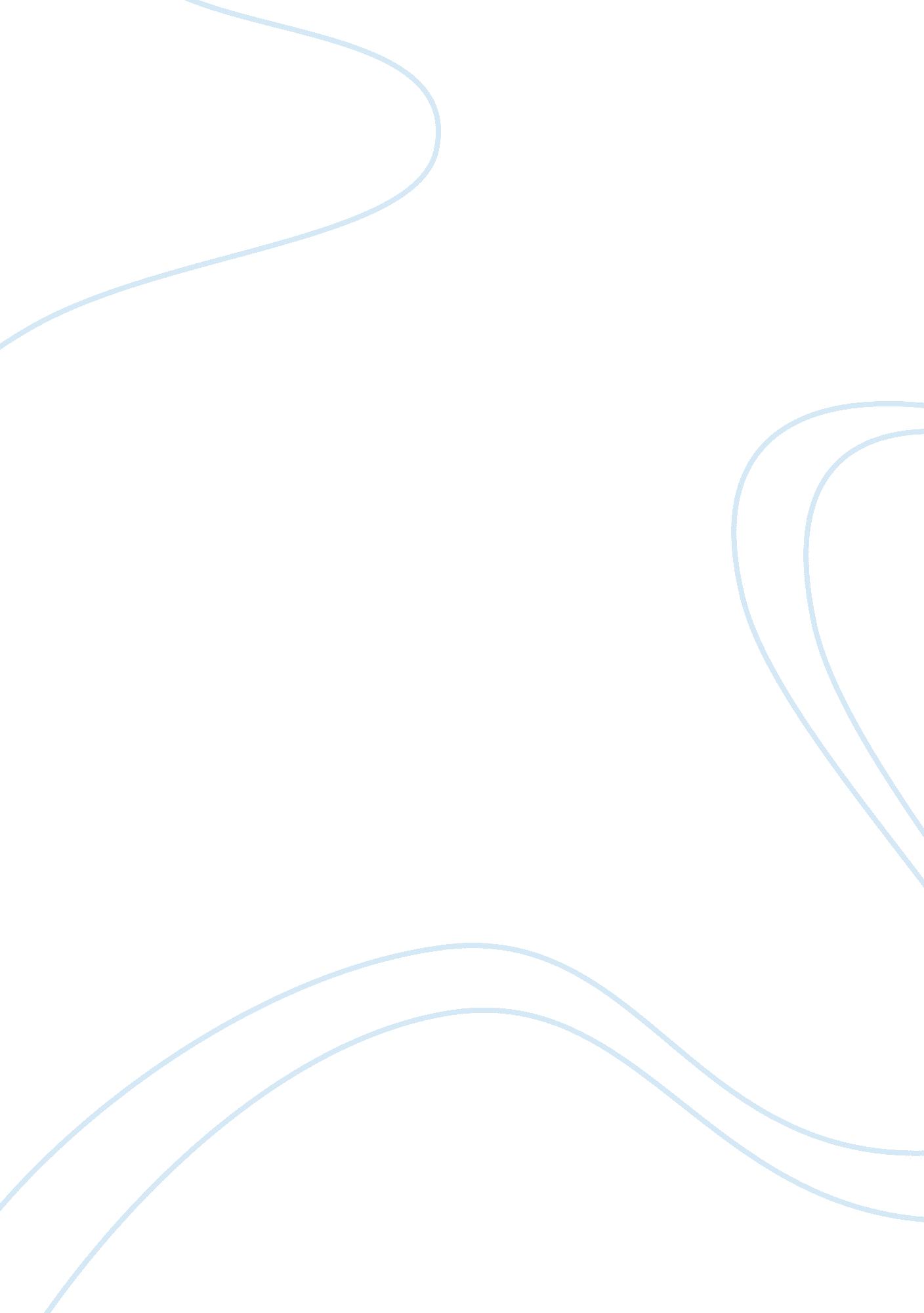 African philosophyPhilosophy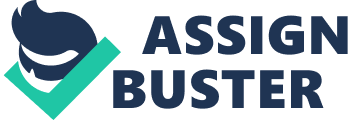 It was the subsequent disorder after the first breach. This production breached the principle of duality too. 

Amma united with the earth again after a single jackal was produced. This time, twins were born, which settled the principle of duality that is necessary for the existence of things on earth. These twins were called the Nommo, which were half men and half snakes. 

A) As a result of the incestuous act, the jackal obtained the gift of speech by laying his hands on fibers of language. B) The incestuous act became the reason of the flow of menstrual blood. 

A) Since in the clitoris the male soul resides, so, man will hesitate in having sex with an uncircumcised woman. B) Woman should not have the identity of both man and woman. C) The female child gets rid of evil by paying blood-debt. 

A) In prepuce resides the soul that must depart for a man to be a man. B) Fetus originates from the male sex organ. C) Circumcision pays one-time blood-debt for lifetime sex. 